31 декабря почтовые отделения ХМАО будут работать по установленному графику с сокращением времени на один час. 1, 2 и 7 января - выходные дни в отделениях почтовой связи. В эти дни не осуществляются обмен и доставка почтовых отправлений, периодических печатных изданий и выемка письменной корреспонденции из почтовых ящиков.3, 4, 5, 6 и 8 января 2020 года почтовые отделения будут работать в обычном режиме. Для бесперебойной и своевременной доставки пенсий, пособий, почтовых отправлений и периодических изданий для ряда сельских почтовых отделений Югры может быть установлен иной режим работы. Доставка пенсий и пособий в праздничные дни осуществляется по согласованию с региональным отделением Пенсионного фонда РФ с учетом особенностей организации их доставки в регионе. Пользователи мобильного приложения Почты России могут оперативно уточнить график работы или найти на карте ближайшее открытое почтовое отделение. Мобильное приложение Почты России доступно для мобильных устройств на базе платформ iOS, Android, Windows Phone.Информационная справкаУФПС ХМАО-Югры - ведущий почтовый оператор Югры. Включает в себя 201 отделение почтовой связи, 100 из которых расположены в сельской местности, в том числе в удалённых и труднодоступных населённых пунктах округа. ПРЕСС-РЕЛИЗ26 декабря 2019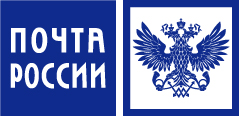 Почта России по Югре сообщает о режиме работы в новогодние праздникиПочта России по Югре сообщает о режиме работы в новогодние праздники